Atelier Le Lapin argile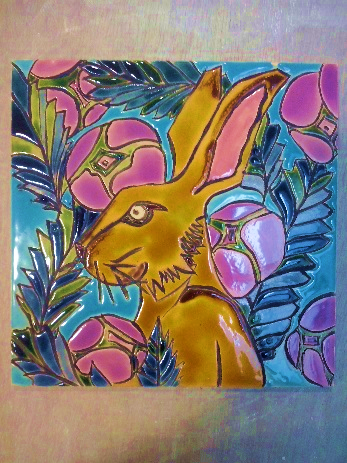 Marie des Courtils13 rue Saint Jean 75017 Parisatelierlapinargile@gmail.com 06 50 53 64 28https://www.facebook.com/le.lapin.argile https://lapin-argile.frFiche d’inscription adulte 2019/2020Nom :………………………………………………………………………   Prénom :…………………………………………………………..Date de naissance :……………………………………………………………………………………………………………………………….Adresse :…………………………………………………………………………………………………………………………………………………………………………………………………………………………………………………………………………………………………………….Téléphone :…………………………………………………………………………………………………………………………………………..Mail :…………………….………………………………………………………………………………………………………………………………Choix ateliers : 	   Lundi 13h30/ 16h    		Lundi  20h/22h30  		mardi   20h/22h30  Avez-vous déjà pratiqué la céramique et/ la sculpture? Dans quel cadre ? ………………………………………………………………………………………………….............................................................…………………………………………………………………………………………………………………………………………………………….Comment avez-vous connu l’atelier ?......................................................................................................								Liste des pièces à fournir pour valider l’inscription :Toute inscription est définitive et ne pourra être remboursée.Fiche d’inscription remplie et signée 						Règlement										Attestation d’assurance civile 							Absences :Les absences ne peuvent être remboursées, en revanche elles peuvent être rattrapées durant le trimestre en cours avec mon accord préalable. 	Date :	Signature :